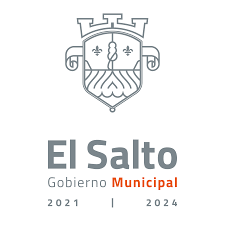 Adrián Alejandro Flores VélezRegidor Municipal de El Salto, Jalisco INFORME TRIMESTRALABRIL, MAYO, JUNIO 2022Comisiones ediliciasTengo el distinguido honor de presidir:Comisión de Calles y CalzadasComisión de OrnatoFormo parte como vocal las siguientes comisiones:Comisión de Alumbrado PúblicoComisión de Celebraciones TradicionalesComisión de Ciencia y TecnologíaComisión de Derechos HumanosComisión de Igualdad Sustantiva y GéneroComisión de Espectáculos PúblicosComisión de Fomento Agropecuario, Forestal y AcuícolaComisión de Medio Ambiente y EcologíaComisión de NomenclaturaComisión de Participación Ciudadana y VecinalComisión de Rastros y Servicios ComplementariosComisión de ReclusoriosSesiones de Comisión ediliciaAsistencias a las sesiones del pleno:	Comisión de Calles y Calzadas	Comisión de Calles y Calzadas29 de abril de 2022Séptima Sesión 31 de mayo de 2022Octava SesiónComisión de OrnatoComisión de Ornato29 de abril de 2022Séptima Sesión 31 de mayo de 2022Octava SesiónTipo de sesiónAbrilMayoJunioOrdinaria011Extra ordinaria 100